10G Fiber Optical Quad Port PCI Express Network Adapter XL710S6300-4SX710Product Overview:Extending Intel Virtualization Technology Beyond Server Virtualization to the Network with Hardware Optimizations and Offloads for the Rapid Provisioning of Networks in an Agile Data Center.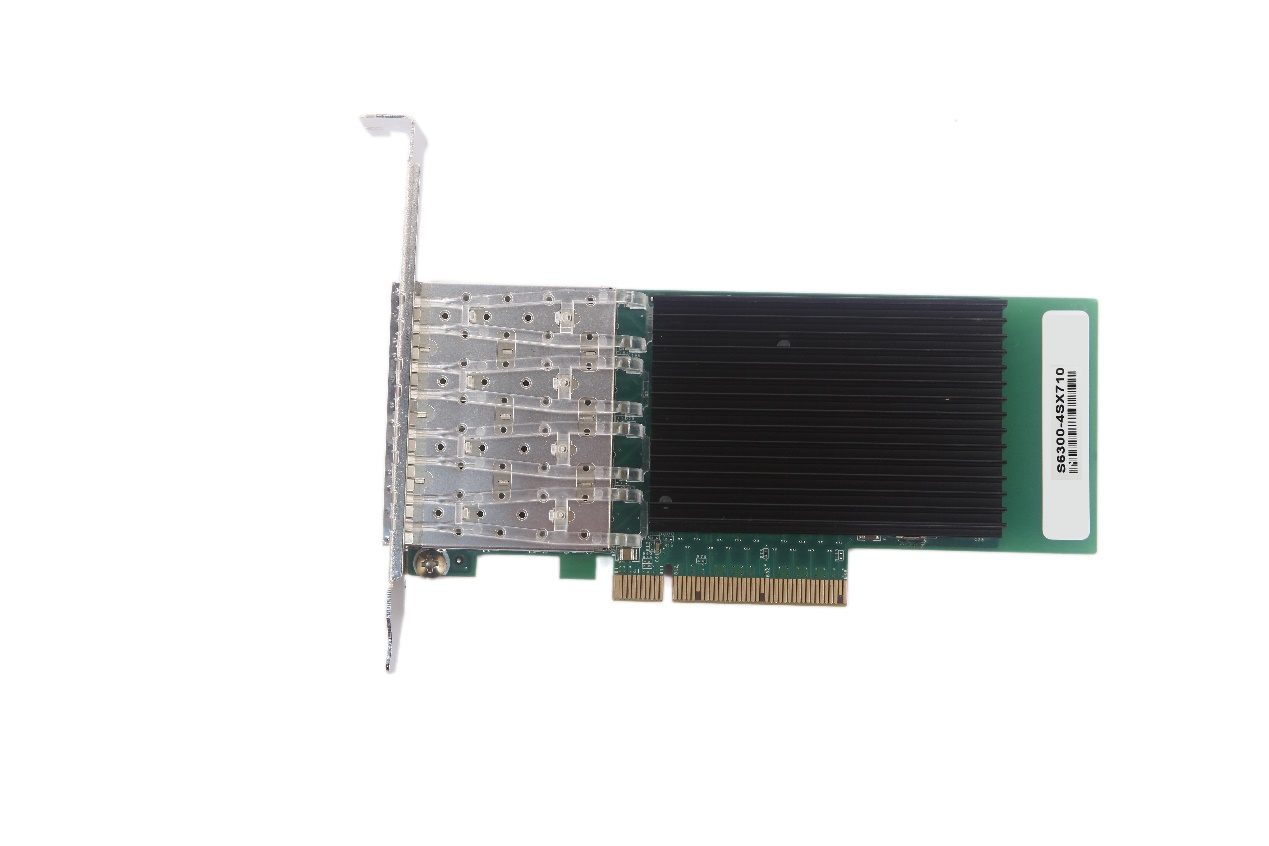 Key Features • Quad-port 10GbE adapters• Supports 4x10GbE configurations• PCI Express* (PCIe*) 3.0, x8• Exceptional low power adapters• Network Virtualization offloads including VXLAN, NVGRE, and Geneve 1• Intel® Ethernet Flow Director (Intel® Ethernet FD ) for hardware-based application traffic steering• Data Plane Development Kit (DPDK) optimized for efficient packet processing• Excellent small packet performance for network appliances and Network  Functions Virtualization (NFV)• Intelligent offloads to enable high performance with Intel® Xeon® processor-based  servers• I/O virtualization innovations for maximum performance in a virtualized server • Unified networking providing a single wire support for LAN and storage: NAS Leading 10 GbE Performance• Small Packet Performance: Maintains wire-rate throughput on smaller payload sizes• Bulk Transfer Performance: Delivers line-rate performance with low CPU usage for large   application buffers• Virtualized Performance:Alleviates hypervisor I/O bottlenecks by providing flow separation for Virtual Machines (VMs)• Network Virtualization:Network virtualization overlay offloads including VXLAN, NVGRE,and Geneve• Storage Performance:Enables competitive performance with native OS drivers and intelligent offload for NAS (NFS, SMB), and SAN (iSCSI)Basic Information:Server Virtualization: VMDq for Emulated Pat,SR-IOV for Direct Assignment,VEPA,VEB:Intelligent Offloads:TCP Stateless Offload,Host iSCSI Initiator,Flow ClassificationPower SavingsPower efficiency is critical to IT specialists as energy consumption is a real OpEx concern.LAN/SAN for Today’s Data Centers• Data: Best effort delivery of standard LAN traffic• Storage:Lossless network for iSCSI• Management: Guaranteed connectivity of data center IP management.Using Environment DELL Server,HP Server,IBM Server,INSPUR Server,Leno Server and other big server brand,IT System Integrator,Cloud,Big Date Center,Workstation,PC,FTTD Solution(Fiber to the desk) for Government,institution, School, personal using ,IDC etc. Partners and End-UsersChina Telecom, China Netcom, China Railcom, China Unicom, Space Unisign servers, Bank of China, Founder Technology, Dawning servers, Lenovo servers, IBM servers, HP servers, Dell servers, the Great Wall Broadband, Beijing Radio and Television General Institute, , World Chinese Youth Federation, Tsinghua Huambo, China Urban Planning and Design, Gehua, The People's Republic of China Ministry of Railways, China City Planning Information Network, etc. Warranty Sinovo Ethernet network cards and optical modules, a 3 months replacement and a 3 years global warranty.Service&SupportSupply OEM,ODM Service,if need any help plz call this Tel: +86-0755-22676587Emai to Sales@sinovocorp.com .Products NameProducts Name10Gbps Quad Port Gigabit Ethernet Server Network Card10Gbps Quad Port Gigabit Ethernet Server Network Card10Gbps Quad Port Gigabit Ethernet Server Network Card10Gbps Quad Port Gigabit Ethernet Server Network CardProducts TypeProducts TypeS6300-4SX710S6300-4SX710S6300-4SX710S6300-4SX710ChipsetChipsetIntel XL710-BM1Intel XL710-BM1Intel XL710-BM1Intel XL710-BM1Bus InterfaceBus Interfacex8 (x16) PCIe* 3.0x8 (x16) PCIe* 3.0x8 (x16) PCIe* 3.0x8 (x16) PCIe* 3.0Whole DuplexWhole DuplexCompatible Whole Duplex and Half DuplexCompatible Whole Duplex and Half DuplexCompatible Whole Duplex and Half DuplexCompatible Whole Duplex and Half DuplexNetwork Interface TypeNetwork Interface TypeSFP+ Slot*4, LC FiberSFP+ Slot*4, LC FiberSFP+ Slot*4, LC FiberSFP+ Slot*4, LC FiberTransmission SpeedTransmission Speed10Gbps10Gbps10Gbps10GbpsTransmission Medium TypeTransmission Medium TypeLC Fiber, Comply with MMF62.5/50 MicronLC Fiber, Comply with MMF62.5/50 MicronLC Fiber, Comply with MMF62.5/50 MicronLC Fiber, Comply with MMF62.5/50 MicronNetwork StandardNetwork StandardIEEE802.3 10GBASE-SR,10GBASE-LRIEEE802.3 10GBASE-SR,10GBASE-LRIEEE802.3 10GBASE-SR,10GBASE-LRIEEE802.3 10GBASE-SR,10GBASE-LRDate RateDate Rate40G/s40G/s40G/s40G/sFiber ModuleFiber Module10G-SFP+-SR10G-SFP+-LR10G-SFP+-SR10G-SFP+-LR10G-SFP+-SR10G-SFP+-LR10G-SFP+-SR10G-SFP+-LRLong-range Awaken FunctionLong-range Awaken FunctionSupportSupportSupportSupportOperating SystemOperating SystemIA-32X86-64X86-64IA-64Windows Server2012 R2*Windows Server2012 R2*N/AXXN/AWindows Server2012 R2 CoreWindows Server2012 R2 CoreN/AXXN/AWindows Server2012Windows Server2012N/AXXN/AWindows Server2012 CoreWindows Server2012 CoreN/AXXN/AWindows Server2008 R2*Windows Server2008 R2*N/AXXNWindows Server2008 R2 CoreWindows Server2008 R2 CoreN/AXXNLinux* Stable Kernel Version 2.6/4xLinux* Stable Kernel Version 2.6/4xN/AXXXLinux RHEL 6.6,6.7 and 6.8Linux RHEL 6.6,6.7 and 6.8N/AXXXLinux SLES 11 SP4 and SLES 12SP1Linux SLES 11 SP4 and SLES 12SP1N/AXXXFreeBSD* 10.2/10.3/11FreeBSD* 10.2/10.3/11N/AXXXUEFI*2.1UEFI*2.1N/AXXXUEFI*2.3 And 2.4UEFI*2.3 And 2.4N/AXXXVM Ware ESXI 2.1(Limited Functionality)VM Ware ESXI 2.1(Limited Functionality)N/AXXN/AVM Ware ESXI 5.5VM Ware ESXI 5.5N/AXXN/AWorking Humidity85%Storage TemperatureStorage Temperature-40 °C to 70 °C (-40 °F to 158 °F)-40 °C to 70 °C (-40 °F to 158 °F)Working Temperature0 °C to 55 °C (32 °F to 131 °F)Storage HumidityStorage HumidityMaximum: 90% non-condensing relative humidity at 35 °Maximum: 90% non-condensing relative humidity at 35 °Length13.3cmFull-height BracketFull-height Bracket12cm12cmWidth6.8cmLow-profile BracketLow-profile Bracket8cm8cmPacking Standard Size (Unit)Packing Standard Size (Unit)23cm*14.6cm*2.7cm23cm*14.6cm*2.7cm23cm*14.6cm*2.7cm23cm*14.6cm*2.7cm